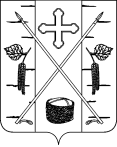 Березовский поселковый совет депутатовРЕШЕНИЕ«26» сентября 2017 г.                                                                                       № 25-5Об утверждении соглашения о передаче муниципальному образованиюБерезовский район осуществлениячасти полномочий муниципальногообразования поселок Березовка пооценке готовности к отопительномупериоду потребителей, теплосетевыхи теплоснабжающих организаций в границах населенного пунктамуниципального образования поселок Березовка     На основании со ст. 14, ч. 4 ст. 15, ч. 1 ст. 65 Федерального закона от 06.10.2003 № 131-ФЗ «Об общих принципах организации местного самоуправления в Российской Федерации», в соответствии с Бюджетным Кодексом Российской Федерации, пп. 4 ч. 1 ст. 6 Федерального закона от 27.07.2010 № 190-ФЗ «О теплоснабжении»,  Приказом Министерства энергетики  Российской Федерации от 12.03.2013 N 103 "Об утверждении Правил оценки готовности к отопительному периоду", руководствуясь Уставом поселка Березовка Красноярского края, Березовский поселковый Совет депутатовРЕШИЛ:    1. Утвердить соглашение  о передаче муниципальному образованию Березовский район осуществления части полномочий муниципального образования поселок Березовка по оценке готовности к отопительному периоду потребителей, теплосетевых и теплоснабжающих организаций в границах населенного пункта муниципального образования поселок Березовка.  2. Контроль за выполнением настоящего Решения возложить на постоянную комиссию Березовского поселкового Совета депутатов по бюджету, экономическому развитию и муниципальной собственности.   3. Решение вступает в силу со дня подписания Соглашения обеими сторонами и подлежит опубликованию в общественно-политической газете Березовского района «Пригород».Глава поселка                                                                                                   С.А. Суслов                                                                               Председатель Березовскогопоселкового Совета депутатов                                                                       И.Л. Шилов                                                                      Приложение к Решению                                                                                       Березовского поселкового Совета                                                                                   депутатов  от 26.09.2017 № 25-5     СОГЛАШЕНИЕо передаче муниципальному образованию Березовский район осуществления части полномочий муниципального образования поселок Березовка по оценке готовности к отопительному периоду потребителей, теплосетевых и теплоснабжающих организаций в границах населенного пункта муниципального образования поселок Березовка	Муниципальное образование поселок Березовка, в лице Главы поселка Березовка Суслова Сергея Анатольевича, действующего на сновании Устава поселка Березовка Березовского района Красноярского края, с одной стороны, и муниципальное образование Березовский район, в лице Главы Березовского района Швецова Виктора Андреевича, действующего на основании Устава Березовского района Красноярского края, с другой стороны, в дальнейшем именуемые «Стороны»,  на основании со ст. 14, ч. 4 ст. 15, ч. 1 ст. 65 Федерального закона от 06.10.2003 № 131-ФЗ «Об общих принципах организации местного самоуправления в Российской Федерации», в соответствии с Бюджетным Кодексом Российской Федерации, пп. 4 ч. 1 ст. 6 Федерального закона от 27.07.2010 № 190-ФЗ «О теплоснабжении»,  Приказом Министерства энергетики  Российской Федерации от 12.03.2013 N 103 "Об утверждении Правил оценки готовности к отопительному периоду", руководствуясь Уставом поселка Березовка Красноярского края заключили настоящее Соглашение о нижеследующем:1. Предмет Соглашения       1.1. Предметом  настоящего Соглашения является передача муниципальному образованию Березовский район осуществления части полномочий муниципального образования поселок Березовка по оценке готовности к отопительному периоду потребителей, теплосетевых и теплоснабжающих организаций в границах  муниципального образования поселок Березовка в соответствии с пунктом 2.1 настоящего Соглашения.	1.2. Передача полномочий производится в интересах социально-экономического развития поселка Березовка в целях обеспечения надежного теплоснабжения муниципального образования поселок Березовка.1.3. Осуществление части полномочий по оценке готовности к отопительному периоду потребителей, теплосетевых и теплоснабжающих организаций в границах  населенного пункта муниципального образования поселок Березовка исполняется в соответствии с пп. 4 ч. 1 ст. 6 Федерального закона от 27.07.2010 № 190-ФЗ «О теплоснабжении»,  Приказом Министерства энергетики  Российской Федерации от 12.03.2013 N 103 "Об утверждении Правил оценки готовности к отопительному периоду".2. Перечень полномочий, подлежащих передаче2.1. Муниципальное образование поселок Березовка передает, а муниципальное образование Березовский район принимает к осуществлению полномочия по оценке готовности к отопительному периоду потребителей, теплосетевых и теплоснабжающих организаций в границах населенного пункта муниципального образования поселок Березовка, а именно выполнение требований, установленных правилами оценки готовности поселений к отопительному периоду, и контроль за готовностью теплоснабжающих организаций, теплосетевых организаций, отдельных категорий потребителей к отопительному периоду в рамках Федерального закона от 27.07.2010 № 190-ФЗ «О теплоснабжении»,  Приказом Министерства энергетики  Российской Федерации от 12.03.2013 N 103 "Об утверждении Правил оценки готовности к отопительному периоду".2.2. Исполнение переданных полномочий по настоящему Соглашению осуществляет администрация Березовского района Красноярского края.2.3. Исполнение полномочий  администрацией Березовского района Красноярского края осуществляется во взаимодействии с органами государственной власти, органами местного самоуправления, в том числе с администрацией поселка Березовка, с другими учреждениями и организациями Березовского района.3. Права и обязанности 3.1. Администрация поселка Березовка имеет право:3.1.1. Определять перечень мероприятий (объектов), в отношении которых передаются полномочия в соответствии с пунктом 2.1. настоящего Соглашения.Осуществлять контроль исполнения Администрацией Березовского района переданных полномочий и целевым расходованием финансовых средств, переданных на их осуществление.Получать от Администрации Березовского района ежеквартально (не позднее 15 числа месяца, следующего за отчетным периодом) отчеты об исполнении переданных полномочий и об использовании финансовых средств (межбюджетных трансфертов).3.1.4. Запрашивать необходимую информацию, материалы и документы, связанные с осуществлением переданных полномочий, в том числе об использовании финансовых средств.3.1.5. В случае выявления нарушений направлять обязательные для исполнения Администрацией Березовского района письменные требования об устранении выявленных нарушений в месячный срок с момента предъявления требования.3.1.6. Требовать возврата суммы перечисленных финансовых средств (межбюджетных трансфертов) в случае их не целевого использования.3.2.  Администрация поселка Березовка обязана:3.2.1. Перечислять из бюджета поселка Березовка в бюджет Березовского района финансовые средства в виде межбюджетных трансфертов на осуществление переданных полномочий.3.2.2. Оказывать содействие Администрации Березовского района в разрешении вопросов, связанных с осуществлением переданных полномочий.3.2.3. Осуществлять контроль исполнения Администрацией Березовского района переданных полномочий, а также за целевым использованием межбюджетных трансфертов, переданных на исполнение этих полномочий.3.2.4. Осуществлять контроль качества и согласовывать приемку выполняемых Администрацией Березовского района работ в рамках исполнения переданных полномочий.3.2.5. Направлять своего представителя для участия в работе комиссий, рабочих групп и иных совещательных органов, создаваемых Администрацией Березовского района в целях эффективного исполнения переданных полномочий.3.3.  Администрация Березовского района имеет право:3.3.1. Требовать от Администрации поселка Березовка перечисления межбюджетных трансфертов на осуществление переданных полномочий.Принимать  муниципальные правовые акты по вопросам исполнения переданных полномочий, а также заключать соглашения, контракты, связанные с осуществлением переданных полномочий.3.4.  Администрация Березовского района обязана:3.4.1. Осуществлять переданные настоящим Соглашением полномочия в соответствии с требованиями законодательства РФ.3.4.2. Расходовать межбюджетные трансферты, предоставленные на осуществление переданных полномочий, строго в соответствии с их целевым назначением.3.4.3. Ежеквартально, не позднее 15 числа месяца, следующего за отчетным периодом, представлять Администрации поселка Березовка отчет об исполнении переданных полномочий и об использовании межбюджетных трансфертов.3.4.4. Предоставлять по запросам Администрации поселка Березовка информацию и документы по осуществлению переданных полномочий.3.4.5. Рассматривать направленные Администрацией поселка Березовка требования об устранении выявленных нарушений по исполнению переданных полномочий, принимать меры по устранению выявленных нарушений с уведомлением Администрации поселка Березовка.3.4.6. Уведомлять в письменной форме Администрацию поселка Березовка о невозможности исполнения переданных полномочий не позднее трех дней с момента возникновения причин, в силу которых исполнение переданных полномочий становится невозможным.4. Финансирование осуществления переданных полномочий 4.1. Финансирование осуществления переданных настоящим Соглашением полномочий производится в виде межбюджетных трансфертов, перечисляемых из бюджета поселка Березовка Администрацией поселка Березовка Березовского района Красноярского края в бюджет Березовского района Красноярского края в соответствии с Бюджетным кодексом Российской Федерации. 4.2. Объем межбюджетных трансфертов, предоставляемых для осуществления переданных полномочий, устанавливается в соответствии с Порядком расчета определения ежегодного объема межбюджетных трансфертов (Приложение № 1 к настоящему Соглашению).4.3. Запрещается использование финансовых средств, полученных для осуществления переданных полномочий, на другие цели.4.4. Неиспользованные Администрацией Березовского района в течение текущего финансового года межбюджетные трансферты, перечисленные из бюджета поселка Березовка Администрацией поселка Березовка для осуществления полномочий по настоящему Соглашению, подлежат возврату в доход бюджета  поселка Березовка.Для осуществления полномочий по настоящему Соглашению Администрация Березовского района имеет право дополнительно использовать собственные материальные ресурсы и финансовые средства в случаях и порядке, предусмотренных решениями представительного органа Березовского района.5. Контроль осуществления переданных полномочий5.1. В целях обеспечения Сторонами контроля за осуществлением переданных  полномочий и целевым использованием межбюджетных трансфертов Администрация Березовского района Красноярского края представляет Администрации поселка Березовка Березовского района Красноярского края ежеквартальный отчет до 15-го числа месяца, следующего за отчетным периодом.5.2. Администрация поселка Березовка вправе запросить иную информацию, необходимую для осуществления контроля исполнения переданных полномочий. Запрашиваемая информация предоставляется в 15-дневный срок с момента поступления запроса.6. Ответственность 6.1. Стороны несут ответственность за неисполнение (ненадлежащее исполнение) обязанностей, предусмотренных настоящим Соглашением, в соответствии с законодательством Российской Федерации и настоящим Соглашением.6.2. За неисполнение (ненадлежащее исполнение) Администрацией Березовского района обязательств, предусмотренных пунктом 3.4 настоящего Соглашения, администрация поселка Березовка вправе применить к Администрации Березовского района финансовые санкции в размере 1/300 ставки рефинансирования Банка России от суммы межбюджетных трансфертов за год, выделенных из бюджета поселка Березовка в бюджет Березовского района для осуществления переданных настоящим Соглашением полномочий.6.3. Администрация Березовского района за неисполнение (ненадлежащее исполнение) Администрацией поселка Березовка обязанности по финансированию  переданных настоящим Соглашением полномочий вправе применить к Администрации поселка Березовка финансовые санкции в размере 1/300 ставки рефинансирования Банка России от суммы недополученных межбюджетных трансфертов.Установление факта неисполнения (ненадлежащего исполнения) Администрацией Березовского района обязательств, предусмотренных настоящим Соглашением, является основанием для одностороннего расторжения Администрацией поселка Березовка данного Соглашения.Расторжение настоящего Соглашения влечет за собой возврат  перечисленных межбюджетных трансфертов, за вычетом фактических расходов, подтвержденных документально, в 10-дневный срок с момента подписания соглашения о расторжении или получения Администрацией поселка Березовка письменного уведомления о расторжении настоящего Соглашения.6.5. Сторона, виновная в неисполнении либо ненадлежащем исполнении своих обязательств по настоящему Соглашению, обязана в полном объеме возместить вред, причиненный второй Стороне, за счет собственных средств, в том числе безвозмездно устранить все недостатки (ошибки), допущенные при осуществлении переданных полномочий.6.6. Администрация Березовского района несет полную ответственность по своевременному и качественному выполнению работ и оказанию услуг по договорам и контрактам, заключенным в рамках деятельности по осуществлению переданных полномочий.7 . Основания и порядок расторжения Соглашения7.1. Основаниями расторжения настоящего Соглашения являются:- истечение срока действия Соглашения;- досрочное расторжение по взаимному согласию Сторон;- досрочное расторжение в одностороннем порядке.7.2. Действие настоящего Соглашения может быть прекращено в одностороннем порядке в случаях:- неисполнения и (или) ненадлежащего исполнения одной из Сторон своих обязательств в соответствии с пунктами 6.4 и 6.5 настоящего Соглашения и принятием Березовским поселковым Советом депутатов решения о досрочном расторжении Соглашения;- если осуществление Администрацией Березовского района переданных полномочий становится невозможным;- если переданные полномочия при сложившихся условиях могут быть наиболее эффективно осуществлены Администрацией поселка Березовка самостоятельно, при условии уведомления Администрации Березовского района о возникновении таких условий не менее, чем за 30 дней и возмещения Администрацией поселка Березовка убытков, связанных с досрочным расторжением Соглашения;- если Советом депутатов одной из Сторон будет принято мотивированное решение о досрочном прекращении действия настоящего Соглашения.7.3. Одна Сторона должна уведомить другую Сторону о своем желании досрочно расторгнуть Соглашение в письменной форме не менее чем за один месяц до предполагаемой даты расторжения Соглашения.7.4. Соглашение будет считаться расторгнутым со дня, следующего за днем получения инициатором досрочного расторжения Соглашения письменного подтверждения согласия второй Стороны на расторжение Соглашения, либо с даты, согласованной Сторонами.В случае неполучения инициатором прекращения действия Соглашения письменного ответа на уведомление в месячный срок со дня его направления, Соглашение будет считаться расторгнутым с даты, предложенной инициатором прекращения действия Соглашения.8. Заключительные положения8.1. Настоящее Соглашение вступает в силу со дня его утверждения представительными органами Сторон и действует по 31 декабря 2017 года.8.2. Настоящее Соглашение может быть изменено и (или) дополнено по согласию обеих Сторон. Все изменения оформляются дополнительными письменными Соглашениями, которые вступают в силу со дня их подписания.8.3. Все споры и разногласия, которые могут возникнуть между Сторонами при исполнении настоящего Соглашения, решаются в порядке, установленном действующим законодательством РФ.8.4. Настоящее Соглашение составлено в двух экземплярах, имеющих одинаковую юридическую силу, по одному для каждой из Сторон.Адреса и реквизиты Администрация поселка Березовка           Администрация Березовского  районаБерезовского района                                      Красноярского краяКрасноярского краяАдрес:  662520, Красноярский край,               Адрес:  662520, Красноярский крайБерезовский район, пгт. Березовка,                 Березовский район, пгт. Березовка,ул. Центральная, 19                                           ул. Центральная, 19Тел./Факс 8 (39175) 2-13-15                             Тел. /Факс 8 (39175) 2-15-61ИНН 2404000419                                               ИНН/КПП 2404000169/240401001Расч. счет 40204810000000000534                   Расч. чет 40101810600000010001Банк Отделение Красноярск                             Банк Отделение Красноярск г. Красноярск                                                      г. КрасноярскКор./с:   -                                                         Кор./с: 30101810800000000915БИК 040407001                                                   БИК 040407001ОКТМО 04605151                                              ОКТМО 04605000Глава поселка  Березовка                               Глава Березовского района________________ С.А. Суслов                       _______________ В.А. Швецов                                                                                     Приложение № 1 к Соглашению,                                                                         утвержденному Решением                                                                                       Березовского поселкового Совета                                                                                   депутатов  от 26.09.2017 № 25-5   ПОРЯДОКрасчета объема межбюджетного трансферта бюджету Березовского района на осуществление Администрацией Березовского района части полномочий по оценке готовности к отопительному периоду потребителей, теплосетевых и теплоснабжающих организаций в границах населенного пункта муниципального образования поселок Березовка  Настоящий Порядок разработан в целях  определения ежегодного объема  межбюджетных трансфертов, необходимых для осуществления передаваемых полномочий.  Объем межбюджетных трансфертов рассчитывается по формуле:МТ= ФОТ+Змз+Зос+Зпр, где:МТ- объем межбюджетных трансфертов;ФОТ – фонд оплаты труда специалистов, осуществляющих переданные полномочия;Змз – затраты на приобретение материальных запасов;Зос – затраты на приобретение основных средств;Зпр – затраты на прочие расходы.Расчет  фонда оплаты труда специалистов, осуществляющих переданные полномочия,  рассчитывается по формуле:ФОТ = (Ч x Здо x Кдо x Kx Кв):12xМ,где:Ч - численность специалистов, исполняющих переданные  полномочия;Здо - предельное значение размера должностного оклада по соответствующей должности в среднем на очередной финансовый год;Кдо - количество должностных окладов в год на одного специалиста, предусматриваемых при формировании фонда оплаты труда;K - районный коэффициент, процентная надбавка к заработной плате за стаж работы в районах Крайнего Севера и приравненных к ним местностях и иных местностях края с особыми климатическими условиями;Кв - коэффициент, учитывающий уплату страховых взносов по обязательному социальному страхованию, в том числе взноса по страховым тарифам на обязательное социальное страхование от несчастных случаев на производстве и профессиональных заболеваний;М - количество календарных месяцев текущего года, в течение которых осуществляются переданные полномочия.             ФОТ =0       МТ = 500,00, в том числе:  приобретение материальных запасов:  бумага –200,00  канцелярские товары – 100,00  затраты на прочие расходы:  услуги по заправке картриджа – 200,00Распределение межбюджетного трансферта на осуществление части полномочий по оценке готовности к отопительному периоду потребителей, теплосетевых и теплоснабжающих организаций в границах населенного пункта муниципального образования поселок Березовка№Наименование муниципального образованияСумма межбюджетного трансферта, в т.ч.Сумма межбюджетного трансферта, в т.ч.Сумма межбюджетного трансферта, в т.ч.Итого сумма межбюджет-ного трансферта , руб.№Наименование муниципального образованияОбъем средств субсидий краевого бюджета, руб.Софинансирование средств субсидий, руб.сумма межбюджетного трансферта для осуществления полномочий, руб.Итого сумма межбюджет-ного трансферта , руб.1Поселок Березовка0,000,00500,00500,00Итого0,000,00500,00500,00